Sing and dance  to the songs Macarena, Days of the Week, Do you like?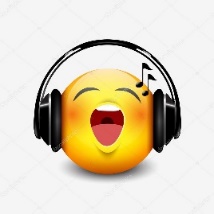 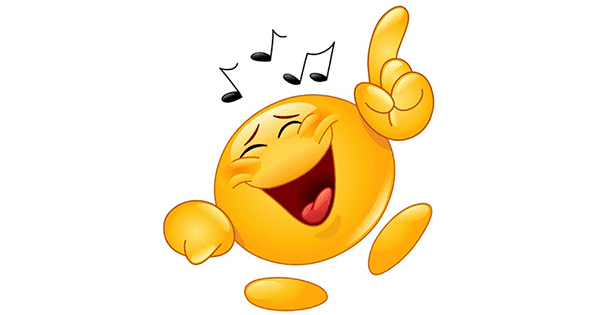  What's the weather like today? https://www.youtube.com/watch?v=KUSbazn3STo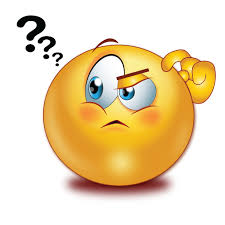 Mi znaš odgovoriti za danes? It's sunny/cloudy/rainy/windy/stormy .. Če bo ta teden deževalo and you don't like rain, si lahko poješ to pesmico https://www.youtube.com/watch?v=HRJUGl1a1t8Najprej samo poslušaj zgodbice o lačni gosenici v različnih jezikih in poskusi prepoznati, kateri posnetek po vrsti je v angleščini: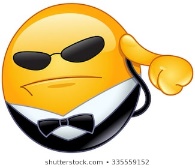 https://www.youtube.com/watch?v=77xLpEfoBc8	https://www.youtube.com/watch?v=VvS4-92ZP6Yhttps://www.youtube.com/watch?v=rG0GDuemlTQhttps://www.youtube.com/watch?v=0Xji5krOhTIhttps://www.youtube.com/watch?v=srAlBF8XY8Uhttps://www.youtube.com/watch?v=kMjTKNoZn_o&t=16sKar koli od tega boš povadil, bo ok. Nariši si simbol naloge v zvezek in dodajt datum opravljene naloge.Bye-bye. your English teacher  Repeat (Ponovi) songs about Months, Days, Weather. Listen (Poslušaj) to the song Apples and Bananas https://www.youtube.com/watch?v=vGOHvpLat7w What is the weather like today? It' s ________. What day is today? It's ________. What month is it? It's __________.Učenec najprej samo posluša in medtem  riše živali iz nove zgodbe Brown bear, brown bear https://www.youtube.com/watch?v=p_iKiqRX7gI (posnetek vmesa ustavlja). Nato si ogleda videoposnetek in pripoveduje zgodbo zraven. 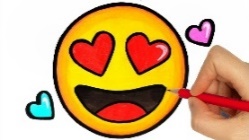 